	Vadovaudamasi Lietuvos Respublikos vietos savivaldos įstatymo 16 straipsnio 2 dalies 26 punktu, Pagėgių savivaldybei nuosavybės teise priklausančio turto valdymo, naudojimo ir disponavimo juo tvarkos aprašo, patvirtinto Pagėgių savivaldybės tarybos 2015 m. vasario 10 d. sprendimu Nr. T-27 „Dėl Pagėgių savivaldybei nuosavybės teise priklausančio turto valdymo, naudojimo ir disponavimo juo tvarkos aprašo patvirtinimo“, 9.2 papunkčiu ir 12 punktu, Pagėgių savivaldybės taryba n u s p r e n d ž i a :	1. Perduoti Pagėgių savivaldybės Pagėgių palaikomojo gydymo, slaugos ir senelių globos namams valdyti patikėjimo teise ilgalaikį materialųjį turtą:	1.1. kūrenimo katilą "Viadrus", inventorinis Nr. 016014, įsigijimo vertė - 1379,32 Eur, likutinė vertė - 363,99 Eur;	1.2. kūrenimo katilą "Viadrus", inventorinis Nr. 016015, įsigijimo vertė - 1379,32 Eur, likutinė vertė - 363,99 Eur.	2. Įpareigoti Pagėgių savivaldybės pradinės mokyklos direktorę Loretą Chasijevą ir Pagėgių savivaldybės Pagėgių palaikomojo gydymo, slaugos ir senelių namų direktorę Reginą Narušienę pasirašyti turto perdavimo – priėmimo aktą.	3. Sprendimą paskelbti Pagėgių savivaldybės interneto svetainėje www.pagegiai.lt.Šis sprendimas gali būti skundžiamas Lietuvos Respublikos administracinių bylų teisenos įstatymo nustatyta tvarka.SUDERINTA:Administracijos direktorė                                                                         Dainora Butvydienė   Bendrojo ir juridinio skyriaus vyriausiasis specialistas                           Valdas Vytuvis Kalbos ir archyvo tvarkytoja                                                                    Laimutė MickevičienėParengė Laimutė Šegždienė,Turto valdymo skyriaus vedėjaPagėgių savivaldybės tarybosveiklos reglamento2 priedasSPRENDIMO „DĖL TURTO NURAŠYMO IŠ PAGĖGIŲ SAVIVALDYBĖS PAGĖGIŲ PRADINĖS MOKYKLOS BUHALTERINĖS APSKAITOS IR JO PERDAVIMO PAGĖGIŲ SAVIVALDYBĖS PAGĖGIŲ PALAIKOMOJO GYDYMO, SLAUGOS IR SENELIŲ GLOBOS NAMAMS“ AIŠKINAMASIS RAŠTAS2017-12-05	1. Parengto projekto tikslai ir uždaviniai: nurašyti kūrenimo katilus iš Pagėgių pradinės mokyklos buhalterinės apskaitos ir perduoti juos Pagėgių savivaldybės Pagėgių palaikomojo gydymo, slaugos ir senelių globos namams.     	2. Kaip šiuo metu yra sureguliuoti projekte aptarti klausimai: Kūrenimo katilai tapo nereikalingais panaikinus Pagėgių pradinės mokyklos katilinę ir šildymo sistemą prijungus prie buvusio vaikų globos namų pastato, esančio Vilniaus g. 46, Pagėgių mieste, katilinės. Kūrenimo katilai perkelti į Pagėgių palaikomojo gydymo, slaugos ir senelių globos namų katilines, esančias Vytauto g. 39 ir Žemaičių g. 7, Pagėgių mieste.     	3. Kokių teigiamų rezultatų laukiama: turtas, tapęs  nereikalingu, panaudotas kitoje savivaldybės įstaigoje.     	4. Galimos neigiamos priimto projekto pasekmės ir kokių priemonių reikėtų imtis, kad tokių pasekmių būtų išvengta:  priėmus sprendimą neigiamų pasekmių nenumatoma.     	5. Kokius galiojančius aktus (tarybos, mero, savivaldybės administracijos direktoriaus) reikėtų pakeisti ir panaikinti, priėmus sprendimą pagal teikiamą projektą:-    	6. Jeigu priimtam sprendimui reikės kito tarybos sprendimo, mero potvarkio ar administracijos direktoriaus įsakymo, kas ir kada juos turėtų parengti: Pagėgių savivaldybės administracijos Turto valdymo skyrius.    	7. Ar reikalinga atlikti sprendimo projekto antikorupcinį vertinimą: nereikalinga.    	8. Sprendimo vykdytojai ir įvykdymo terminai, lėšų, reikalingų sprendimui įgyvendinti, poreikis (jeigu tai numatoma – derinti su Finansų skyriumi):  Sprendimui įgyvendinti savivaldybės biudžeto lėšų nereikės.    	 9. Projekto rengimo metu gauti specialistų vertinimai ir išvados, ekonominiai apskaičiavimai (sąmatos)  ir konkretūs finansavimo šaltiniai:            	 10. Projekto rengėjas ar rengėjų grupė. Turto valdymo skyriaus vedėja Laimutė Šegždienė, tel. 8 441 70 412.          	11. Kiti, rengėjo nuomone,  reikalingi pagrindimai ir paaiškinimai: projektas parengtas vadovaujantis Pagėgių savivaldybės tarybos 2015 m. vasario 10 d. sprendimu Nr. T-27 patvirtintu Pagėgių savivaldybei nuosavybės teise priklausančio turto valdymo, naudojimo ir disponavimo juo tvarkos aprašu.Turto valdymo skyriaus vedėja                                                                            Laimutė Šegždienė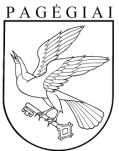 Pagėgių savivaldybės tarybasprendimasdėl turto PERDAVIMO PAGĖGIŲ SAVIVALDYBĖS pAGĖGIŲ PALAIKOMOJO GYDYMO, SLAUGOS IR SENELIŲ GLOBOS NAMAMS2017 m. gruodžio 6 d. Nr. T1-191Pagėgiai